ELIZA ORZESZKOWA (1841-1910)Pisarka, publicystka, działaczka społecznawybór literatury ze zbiorów CDN Publicznej Biblioteki Pedagogicznej 
 w Koninie i jej filii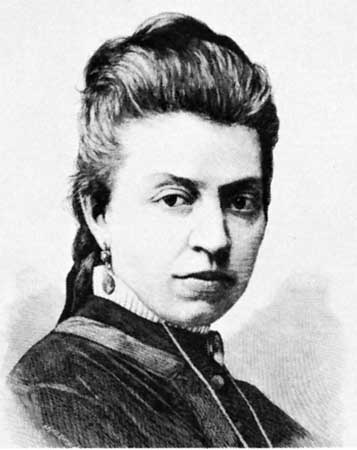 WYDAWNICTWA  ZWARTE Literatura przedmiotu:IMIONA naszego czasu : szkice o poezjach współczesnych i dawnych / Michał Sprusiński. - Kraków : Wydawnictwo Literackie, 1974Sygnatura: 13421 (Koło)	Sygnatura: 14519 (Turek)JAK zjednywać przyjaciół i osiągnąć sukces w życiu / Dale Carnegie ; [tł. z ang. ; spolszczyła 
i streściła Kazimiera Iłłakowiczówna]. - Wyd. przejrzane i popr. - Warszawa : "Rój", 1991Sygnatura: 61267 (Konin)	KRAJOBRAZ poezji polskiej : antologia / [wybór i wstęp] Barbara Kryda. - Warszawa : Wydawnictwa Szkolne i Pedagogiczne, 1986Sygnatura: 93314, 48403 - 48405 (Konin)	Sygnatura: 24019 (Koło)Sygnatura: 28334, 28333 (Turek)ARCYDZIEŁA nowelistyki pozytywizmu / wybór i posł. Edward Pieścikowski. - Wyd. 2. - Szczecin : Wydawnictwo GLOB, 1992	Sygnatura: 27739 (Koło)Sygnatura: 32022 (Turek)DIALOG powieściowy i jego konteksty : (na podstawie twórczości Elizy Orzeszkowej) / Grażyna Borkowska ; [IS]  Instytut Badań Literackich Polskiej Akademii Nauk. - Wrocław : Zakład Narodowy im. Ossolińskich, 1988Sygnatura: 25182, 25181 (Koło)DOBRA pani : notatki na marginesie, cytaty, które warto znać, streszczenie / Eliza Orzeszkowa ; oprac. Barbara Włodarczyk. - Kraków : Wydawnictwo GREG, [2000]Sygnatura: 39748 (Turek)ELIZA Orzeszkowa : 1841-1910 : poradnik bibliograficzny / Halina Michalak ; Biblioteka Narodowa. Instytut Bibliograficzny. - Warszawa : Biblioteka Narodowa. Instytut Bibliograficzny, 1960	Sygnatura: 4431/016:884 (Konin)Sygnatura: 3452 (Koło)Sygnatura: 1735 (Słupca)ELIZA Orzeszkowa : Nad Niemnem / red. Piotr Kuncewicz ; oprac. Inga Iwasiów. - Warszawa : Dom Wydawniczy "JOTA", 1990Sygnatura: 56956-56959 (Konin)	Sygnatura: 26499, 26498 (Koło)Sygnatura: 20597 (Słupca)Sygnatura: 31026, 31025 (Turek)ELIZA Orzeszkowa : wieczór literacki / oprac. Aleksandra Naborowska. - Warszawa : Spółdzielnia Wydawnicza "Czytelnik", 1953Sygnatura: 799, 798 (Słupca)	ELIZA Orzeszkowa "Opowiadania" / oprac. Ewa Ihnatowicz. - Warszawa : Dom Wydawniczy "Jota", 1991Sygnatura: 74972 (Konin)	Sygnatura: 33047, 32495, 31310 (Turek)ELIZA Orzeszkowa / Edmund Jankowski. - Warszawa : Państwowy Instytut Wydawniczy, 1964Sygnatura: 2871 (Słupca)	Sygnatura: 6092 (Turek)ELIZA Orzeszkowa / Edmund Jankowski. - Wyd. 4. - Warszawa : Państwowy Instytut Wydawniczy, 1980	Sygnatura: 20964 (Koło)ELIZA Orzeszkowa / Edmund Jankowski. - Wyd. 3. - Warszawa : Państwowy Instytut Wydawniczy, 1973Sygnatura: 20036, 13965 (Konin)	Sygnatura: 11149 (Koło)ELIZA Orzeszkowa / Halina Gacowa ; Instytut Badań Literackich Polskiej Akademii Nauk. - Wrocław : Zakład Narodowy im. Ossolińskich, 1999Sygnatura: 79425 /016:884 (Konin)	Sygnatura: 32794/P-016 (Koło)ELIZA Orzeszkowa / Jan Detko. - Warszawa : Państwowe Wydawnictwo "Wiedza Powszechna", 1971	Sygnatura: 9180 (Koło)Sygnatura: 5868 (Słupca)Sygnatura: 11945 (Turek)ELIZA Orzeszkowa / Mieczysława Romankówna ; Polska Akademia Nauk. Oddział 
w Krakowie. - Kraków : Państwowe Wydawnictwo Naukowe, 1971Sygnatura: 8973 (Koło)Sygnatura: 11901 (Turek)KORESPONDENCJA. T. 2, Konopnicka - Orzeszkowa : 1879-1910 / Maria Konopnicka ; oprac. Edmund Jankowski ; red. nacz. Konrad Górski ; Polska Akademia Nauk. Instytut Badań Literackich, oprac. staraniem Towarzystwa im. Marii Konopnickiej. - Wrocław : Zakł. Nar. im. Ossolińskich, 1972Sygnatura: 13310 (Konin)	KWESTIA żydowska w XIX wieku : spory o tożsamość Polaków / red. Grażyna Borkowska, Magdalena Rudkowska. - Warszawa : Wydawnictwo CYKLADY, 2004Sygnatura: 83636 (Konin)	LISTY zebrane. T. 8, Do literatów i ludzi nauki Ludwika Jenikego, Jana Baudouina de Courtenay, Piotra Chmielowskiego, Adama Wiślickiego, Stanisława Krzemińskiego, Lucjana Rydla, Antoniego Wodzińskiego, Maryli Wolskiej, Henryka Sienkiewicza i innych / Eliza Orzeszkowa ; do dr. przygot. i komentarzem opatrzył Edmund Jankowski ; Polska Akademia Nauk, Instytut Badań Literackich. - Wrocław : Zakład Narodowy im. Ossolińskich, 1976Sygnatura: 21776/8 (Konin)	LISTY zebrane. T. 9, Do znajomych i przyjaciół Juliana Łukaszewskiego, Nikodema Erazma Iwanowskiego, Edmunda Jankowskiego, Jadwigi z Nusbaumów Holenderskiej, Mariana Manteuffla, Konstantego Skirmuntta, Józefa Boguckiego, Antoniego Kamieńskiego, Aleksandra Lednickiego i innych / Eliza Orzeszkowa ; do dr. przygotował i komentarzem opatrzył Edmund Jankowski ; Polska Akademia Nauk, Instytut Badań Literackich. - Wrocław [i in.] : Zakład Narodowy im. Ossolińskich, 1981Sygnatura: 34783 (Konin)	LISTY zebrane. Tom 3. Do literatów i ludzi nauki Jana Karłowicza, Franciszka Rawity-Gawrońskiego, Henryka Nausbauma, Tadeusza Grabowskiego / Eliza Orzeszkowa ; pod red. Jan Baculewski; oprac. Edmund Jankowski. - Wrocław : Zakład Narodowy im. Ossolińskich, 1956Sygnatura: 3695 (Turek)NAD Niemnem : natura i człowiek / Antoni Baczewski. - Rzeszów : Wydaw. Wyższej Szkoły Pedagogicznej, 1995Sygnatura: 64104, 64103 (Konin)	NAD Niemnem / reż. Zbigniew Kuźmiński ; scen. Kazimierz Radowicz ; muz. Andrzej Roman Kurylewicz ; zdj. Tomasz Tarasin ; wyk. Iwona Katarzyna Pawlak, Adam Marjański. - Warszawa : Studio Filmowe Profil, [2006]Sygnatura: CD 377 (Konin)	NAD Niemnem / tekst Katarzyna Musiał, Anna Willman. - Warszawa : Mediaprofit, 2006Sygnatura: 88315 (Konin)	NAD Niemnem Elizy Orzeszkowej / Krystyna Kujawska, Lech Kujawski. - Warszawa : Wydawnictwa Szkolne i Pedagogiczne, 1988Sygnatura: 89481, 54186-54189 (Konin)	Sygnatura: 30213-30214;, 30208-30211 (Turek)NAD Niemnem Elizy Orzeszkowej / oprac. Irena Nowacka. - Lublin : Wydawnictwo Biblios, 2006Sygnatura: 99188 (Konin)NAD Niemnem Elizy Orzeszkowej / oprac. Irena Nowacka. - Lublin : Wydawnictwo Biblios, 2008Sygnatura: 44757 (Turek)NAD Niemnem Elizy Orzeszkowej / oprac. Irena Nowacka. - Lublin : Wydawnictwo Biblios, 2007Sygnatura: 35151 (Koło)NAD Niemnem Elizy Orzeszkowej / oprac. Zofia Lewandowska. - Warszawa : Agencja Wydawnicza Polonia Press, 1997Sygnatura: 35819 (Turek)"NAD Niemnem" Elizy Orzeszkowej / Wanda Achremowiczowa. - Warszawa : Państwowe Zakłady Wydawnictw Szkolnych, 1959Sygnatura: 3921 (Konin)	Sygnatura: 3185, 2967 (Koło)NARRACJA i tendencja : o powieściach tendencyjnych Elizy Orzeszkowej / Janusz Barczyński. - Wrocław : Zakład Narodowy im. Ossolińskich, 1976Sygnatura: 18457, 18456 (Konin)	Sygnatura: 16979 (Turek)NATURA, człowiek, naturalizm : o powieściach wiejskich Elizy Orzeszkowej: Niziny, Dziurdziowie, Cham / Antoni Baczewski. - Rzeszów : Wydawnictwo Oświatowe FOSZE, 1996Sygnatura: 40008 (Turek)ORZESZKOWA wobec tradycji narodowowyzwoleńczych : (zarys monograficzny) / Jan Detko. - Warszawa : "Czytelnik", 1965	Sygnatura: 7076, 5143 (Koło)Sygnatura: 20985 (Słupca)ORZESZKOWA, Sienkiewicz, Prus o literaturze / [wyboru dokonał, posł. i przypisami opatrzył Zdzisław Najder]. - Warszawa : Czytelnik, 1956Sygnatura: 2355 (Konin)	Sygnatura: 1807 (Koło)Sygnatura: 3336, 1680 (Turek)POZNAWANIE Orzeszkowej : w stulecie śmierci (1910-2010) : praca zbiorowa / pod red. Ireneusza Sikory i Anety Narolskiej. - Częstochowa : Akademia im. Jana Długosza ; Zielona Góra : Oficyna Wydawnicza Uniwersytetu Zielonogórskiego, 2010Sygnatura: 97540 (Konin)	TWÓRCZOŚĆ Elizy Orzeszkowej / red. Krzysztof Stępnik. - Lublin : Wydawnictwo Uniwersytetu Marii Curie-Skłodowskiej, 2001Sygnatura: 78110 (Konin)	            Sygnatura: 40611 (Turek)"TY jesteś jak zdrowie" : z Mickiewiczem nad Wilią i Świtezią, ze Słowackim w Krzemieńcu, 
z Orzeszkową nad Niemnem / Barbara Wachowicz. - Wyd. 4. - Warszawa : Oficyna Wydawnicza Rytm, 1995Sygnatura: 65357 (Konin)	ZARYS literatury polskiej po powstaniu styczniowym / Jan Baculewski ; [współaut.: Maria Żmigrodzka i in.]. - Warszawa : Państwowe Zakłady Wydawnictw Szkolnych, 1959Sygnatura: 4903 (Konin)	Sygnatura: 5435, 2554 (Koło)Sygnatura: 3249 (Słupca)Sygnatura: 7116 (Turek)ZWYKŁE sprawy niezwykłych ludzi / Gabriela Pauszer-Klonowska. - Wyd. 2 rozsz. - Lublin : Wydawnictwo Lubelskie, 1978Sygnatura: 25522 (Konin)	Sygnatura: 18941 (Koło)Literatura podmiotu:A... B... C... / Eliza Orzeszkowa. - [B. m.] : Wydawnictwo "Magma", [1990]Sygnatura: 20639 - 20641 (Słupca)	A...B...C... ; Gloria victis / Eliza Orzeszkowa. - Warszawa : Państwowe Wydawnictwo "Iskry", 1982Sygnatura: 61389, 38613-38615 (Konin)	Sygnatura: 24154 (Turek)A...B...C... / Eliza Orzeszkowa. - Bielsko-Biała : Beskidzka Oficyna Wydawnicza, 1994Sygnatura: 33238 (Turek)A...B...C... / Eliza Orzeszkowa. - Kraków : Wydawnictwo SPES, [2000]Sygnatura: 39745 (Turek)ANTOLOGIA noweli polskiej : lektury szkolne. T. 1 / [wybór Lidia Wrzosek, Małgorzata Gołembnik]. - Warszawa : Ludowa Spółdzielnia Wydawnicza : "Morex", 1993Sygnatura: 62423, 60806 (Konin)	BENE nati / Eliza Orzeszkowa. - Warszawa : "Czytelnik", 1960Sygnatura: 4504 (Konin)	CHAM / Eliza Orzeszkowa ; [posł. Józefa Bartnicka]. - Wyd. 8. - Warszawa : "Czytelnik", 1979Sygnatura: 29249 (Konin)	CHAM / Eliza Orzeszkowa ; [przypisy Maria Grabowska]. - Warszawa : "Czytelnik", 1957Sygnatura: 3668 (Konin)	Sygnatura: 2671 (Turek)CHAM / Eliza Orzeszkowa ; wstęp Julian Krzyżanowski. - Warszawa : "Książka", 1947Sygnatura: 700 (Słupca)	CHAM / Eliza Orzeszkowa. - Warszawa : "Czytelnik", 1967Sygnatura: 9210 (Turek)CZCICIEL potęgi / Eliza Orzeszkowa. - Wyd. 4. - Warszawa : "Czytelnik", 1968Sygnatura: 4505 (Słupca)	DOBRA pani / Eliza Orzeszkowa ; opracowała Barbara Włodarczyk ; [ilustracje Lucjan Ławnicki]. - Wydanie 2 rozszerzone i uzupełnione. - Kraków : Wydawnictwo GREG , 2017Sygnatura: 103049 (Konin)	DOBRA pani / Eliza Orzeszkowa. - Bielsko-Biała : Beskidzka Oficyna Wydawnicza, 1994Sygnatura: 33235 (Turek)DOBRA pani / Eliza Orzeszkowa. - Rzeszów : Krajowa Agencja Wydawnicza, 1985Sygnatura: 44854 (Konin)	Sygnatura: 17064 (Słupca)Sygnatura: 27003-27005 (Turek)DOBRA pani = A...B...C... / Eliza Orzeszkowa. - Wyd. 6. - Warszawa : Czytelnik, 1965Sygnatura: 7534, 7533 (Turek)DZIEŁA wybrane. T. 4-5. Niziny = Dziurdziowie / Eliza Orzeszkowa. - Warszawa : Czytelnik, 1957Sygnatura: 2667 (Turek)DZIEŁA wybrane. T. 10. Nowele : Tom 1 / Eliza Orzeszkowa. - Warszawa : Czytelnik, 1957Sygnatura: 3665/10 (Konin)	Sygnatura: 2672 (Turek)DZIEŁA wybrane. T. 11. Nowele : tom 2 / Eliza Orzeszkowa. - Warszawa : Czytelnik, 1957Sygnatura: 3666/11 (Konin)	Sygnatura: 2673 (Turek)DZIEŁA wybrane. T. 12. Nowele : część 3 / Eliza Orzeszkowa. - Warszawa : Czytelnik, 1957Sygnatura: 3667/12 (Konin)	Sygnatura: 2674 (Turek)DZIURDZIOWIE / Eliza Orzeszkowa. - [Wyd. 9]. - Lublin : Wydawnictwo Lubelskie, 1980Sygnatura: 15513 (Słupca)	DZIURDZIOWIE / Eliza Orzeszkowa. - [Wyd. 7]. - Warszawa : "Czytelnik", 1975Sygnatura: 18043 (Konin)	GLORIA victis : (R.1863) / Eliza Orzeszkowa. - Kraków : Wydawnictwo SPES, [2001]Sygnatura: 39735 (Turek)GLORIA Victis (rok 1863) / Eliza Orzeszkowa. - Wyd. 5. - Warszawa : "Gebethner i Wolff", 1947Sygnatura: 702 (Słupca)	GLORIA victis / Eliza Orzeszkowa ; [rys. Artura Grottgera z cyklu "Polonia"]. - Warszawa : "Czytelnik", 1986Sygnatura: 48491-48493 (Konin)	Sygnatura: 24335 (Koło)GLORIA Victis / Eliza Orzeszkowa ; czyta Roman Felczyński. - Warszawa : Agencja Artystyczna MTJ, 2008Sygnatura: CD 723 (Konin)	GLORIA victis / Eliza Orzeszkowa ; oprac. Wojciech Rzehak. - Kraków : Wydawnictwo GREG, 2008	Sygnatura: 24336 (Koło)JĘDZA / Eliza Orzeszkowa. - Warszawa : Wydawnictwo "Książka i Wiedza", 1969Sygnatura: 5474 (Słupca)	MARTA / Eliza Orzeszkowa. - Warszawa : Czytelnik, 1968Sygnatura: 88037 (Konin)	MARTA / Eliza Orzeszkowa. - Wyd. 14. - Lublin : Wydawnictwo Lubelskie, 1983Sygnatura: 24817 (Turek)MARTA / Eliza Orzeszkowa. - [Wyd. 2]. - Warszawa : Wydawnictwo "Książka i Wiedza", 1949Sygnatura: 20421 (Koło)Sygnatura: 701 (Słupca)MARTA / Eliza Orzeszkowa. - Warszawa : "Czytelnik", 1957Sygnatura: 3664/1 (Konin)	Sygnatura: 2664 (Turek)MEIR Ezofowicz / Eliza Orzeszkowa ; [posł. Julian Krzyżanowski]. - Poznań : Wydawnictwo Poznańskie, 1957Sygnatura: 3663 (Konin)	MEIR Ezofowicz / Eliza Orzeszkowa. - Warszawa : "Czytelnik", 1957Sygnatura: 2665 (Turek)MEIR Ezofowicz. T. 1 / Eliza Orzeszkowa. - Warszawa ; Toruń : "Książka i Wiedza", 1951Sygnatura: 20422 (Koło)MEIR Ezofowicz. T. 2 / Eliza Orzeszkowa. - Warszawa ; Toruń : "Książka i Wiedza", 1951	Sygnatura: 20423 (Koło)NAD Niemnem / Eliza Orzeszkowa ; [oprac. graf. Paweł Głodek]. - Warszawa : "Elipsa", 1992Sygnatura: 95877 (Konin)	NAD Niemnem / Eliza Orzeszkowa ; oprac. Anna Popławska. - Kraków : Wydawnictwo GREG, [2003]Sygnatura: 80326 (Konin)	NAD Niemnem. [Vol. 1]. T. 1 / Eliza Orzeszkowa ; oprac. Józef Bachórz. - Wrocław : Zakład Narodowy im. Ossolińskich, 2009Sygnatura: 36508 (Koło)NAD Niemnem. [Vol. 2]. T. 2 i 3 / Eliza Orzeszkowa ; oprac. Józef Bachórz. - Wrocław : Zakład Narodowy im. Ossolińskich, 2009Sygnatura: 36509 (Koło)NAD Niemnem. cz. 1 / Eliza Orzeszkowa. - Kraków : Graffiti BC, 1991	Sygnatura: 26755 (Koło)Sygnatura: 31967, 31716 (Turek)NAD Niemnem. cz. 2 / Eliza Orzeszkowa. - Kraków : Graffiti BC, 1991Sygnatura: 31968, 31717 (Turek)NAD Niemnem. T. 1 / Eliza Orzeszkowa ; oprac. Józef Bachórz. - Wrocław : Zakład Narodowy im. Ossolińskich, 1996Sygnatura: 67175/1, 67173/1, 67171/1 (Konin)	Sygnatura: 34966 (Turek)NAD Niemnem. T. 1 / Eliza Orzeszkowa ; posłowie Julian Krzyżanowski. - Wyd. 15. - Warszawa : Czytelnik, 1984Sygnatura: 95621, 88510/1, 42246/1, 42243/1 (Konin)	Sygnatura: 22256, 22253 (Koło)Sygnatura: 26002, 25999, 25996 (Turek)NAD Niemnem. T. 1 / Eliza Orzeszkowa ; posłowie Julian Krzyżanowski. - Wyd. 14. - Warszawa : Czytelnik, 1980Sygnatura: 33051/1 (Konin)	NAD Niemnem. T. 1 / Eliza Orzeszkowa ; posłowie Julian Krzyżanowski. - [Wyd. 13]. - Warszawa : Spółdzielnia Wydawnicza "Czytelnik", 1976Sygnatura: 23409 t. 1 (Słupca)	Sygnatura: 18460 (Turek)NAD Niemnem. T. 1 / Eliza Orzeszkowa. - Warszawa : Prószyński i S-ka, 2000Sygnatura: 89778/1 (Konin)	NAD Niemnem. T. 1 / Eliza Orzeszkowa. - Warszawa : "Czytelnik", 1957Sygnatura: 2668 (Turek)NAD Niemnem. T. 2 / Eliza Orzeszkowa ; posłowie Julian Krzyżanowski. - Wyd. 14. - Warszawa : Czytelnik, 1980Sygnatura: 33052/2 (Konin)	NAD Niemnem. T. 2 / Eliza Orzeszkowa ; posłowie Julian Krzyżanowski. - Wyd. 15. - Warszawa : "Czytelnik", 1984Sygnatura: 95622, 88511/2,  42247/2, 42244/2 (Konin)	NAD Niemnem. T. 2 / Eliza Orzeszkowa ; posłowie Julian Krzyżanowski. - [Wyd. 13]. - Warszawa : Spółdzielnia Wydawnicza "Czytelnik", 1976Sygnatura: 23410 t. 2 (Słupca)	NAD Niemnem. T. 2 / Eliza Orzeszkowa. - Warszawa : Prószyński i S-ka, 2000Sygnatura: 89779/2 (Konin)	NAD Niemnem. T. 2 / Eliza Orzeszkowa. - Kraków : "Graffiti", [1991]	Sygnatura: 26756 (Koło)NAD Niemnem. T. 2 / Eliza Orzeszkowa. - Wyd. 15. - Warszawa : "Czytelnik", 1984Sygnatura: 22257, 22254 (Koło)Sygnatura: 26003, 26000, 25997 (Turek)NAD Niemnem. T. 2 / Eliza Orzeszkowa. - Warszawa : "Czytelnik", 1957Sygnatura: 2669 (Turek)NAD Niemnem. T. 2 i 3 / Eliza Orzeszkowa ; oprac. Józef Bachórz. - Wrocław : Zakład Narodowy im. Ossolińskich, 1996Sygnatura: 67176/2-3, 67174/2-3, 67172/2-3 (Konin)	Sygnatura: 34967 (Turek)NAD Niemnem. T. 3 / Eliza Orzeszkowa ; posłowie Julian Krzyżanowski. - Wyd. 14. - Warszawa : Czytelnik, 1980Sygnatura: 33053/3 (Konin)	NAD Niemnem. T. 3 / Eliza Orzeszkowa ; posłowie Julian Krzyżanowski. - [Wyd. 13]. - Warszawa : Spółdzielnia Wydawnicza "Czytelnik", 1976Sygnatura: 23411 t. 3 (Słupca)	NAD Niemnem. T. 3 / Eliza Orzeszkowa. - Warszawa : Prószyński i S-ka, 2000Sygnatura: 89780/3 (Konin)	NAD Niemnem. T. 3 / Eliza Orzeszkowa. - Warszawa : "Czytelnik", 1957Sygnatura: 2670 (Turek)NAD Niemnem. T.3 / Eliza Orzeszkowa ; posłowie Julian Krzyżanowski. - Wyd. 15. - Warszawa : Czytelnik, 1984Sygnatura: 95623, 88512/3, 42248/3, 42245/3 (Konin)	Sygnatura: 22258, 22255 (Koło)Sygnatura: 26004, 26001, 25998 (Turek)NAD Niemnem. Tom 2 / Eliza Orzeszkowa. - Wyd. 13. - Warszawa : Czytelnik, 1976Sygnatura: 18461 (Turek)NAD Niemnem. Tom 3 / Eliza Orzeszkowa. - Wyd. 13. - Warszawa : Czytelnik, 1976Sygnatura: 18462 (Turek)NIZINY ; Dziurdziowie / Eliza Orzeszkowa. - Warszawa : Czytelnik, 1957Sygnatura: 3669 (Konin)	O SOBIE ... / Eliza Orzeszkowa ; wstęp Julian Krzyżanowski ; oprac. graf. Władysław Brykczyński. - Warszawa : "Czytelnik", 1974Sygnatura: 16323 (Konin)	Sygnatura: 13734 (Koło)Sygnatura: 15109 (Turek)Sygnatura: 8761 (Słupca)OPOWIADANIA / Eliza Orzeszkowa ; wybór i posł. Jan Detko. - Wyd. 4. - Warszawa : "Czytelnik", 1982Sygnatura: 62069 (Konin)	Sygnatura: 37568, 37567 (Turek)OPOWIADANIA / Eliza Orzeszkowa. - Wyd. 3. - Warszawa : Czytelnik, 1967Sygnatura: 9078, 8143 (Turek)PAN Graba / Eliza Orzeszkowa. - Wyd. 2. - Warszawa : "Czytelnik", 1971Sygnatura: 36242 (Koło)	PANI Eliza / Gabriela Pauszer-Klonowska. - [Wyd. 5 popr.]. - Warszawa : "Czytelnik", 1981 (Krak : DNar)Sygnatura: 34837 (Konin)	PANNA Antonina i inne nowele / Eliza Orzeszkowa ; il. Marian Murawski ; [wybór Barbara Walczyna ; posł. Alina Nofer-Ładyka]. - Warszawa : "Nasza Księgarnia", 1986Sygnatura: 48483 (Konin)	Sygnatura: 24029 (Koło)PISMA krytycznoliterackie / Eliza Orzeszkowa ; zebrał i opac. Edmund Jankowski. - Wrocław : Zakład Narodowy im. Ossolińskich, 1959Sygnatura: 3125 (Turek)TADEUSZ ; A...B...C... / Eliza Orzeszkowa. - Rzeszów : Krajowa Agencja Wydawnicza, 1985Sygnatura: 44758 (Konin)	Sygnatura: 23014, 23013 (Koło)Sygnatura: 27073-27075 (Turek)WYBÓR pism / Eliza Orzeszkowa. - Warszawa : Książka i Wiedza, 1952Sygnatura: 85080 (Konin)	ZYGMUNT Ławicz i jego koledzy. - Warszawa : Czytelnik, 1957Sygnatura: 7008, 3662 (Konin)	Sygnatura: 2666 (Turek)ARTYKUŁY Z CZASOPISM:(OD)CZYTANIE tożsamości kobiecej w "Nad Niemnem" Elizy Orzeszkowej / Aleksandra Francuz.  // Polonistyka. - 2013, nr 1, s. 19-21DLACZEGO warto poznać historię Justyny Orzelskiej? ["Nad Niemnem" E. Orzeszkowej] / Mariola Krzyworączka.  // Polonistyka. - 2010, nr 10, s. 55-59DWIE kluczowe sceny w "Nad Niemnem" / Katarzyna Droga.  // Cogito. - 2008, nr 5, 
s. 85-88DWIE odsłony emancypacji kobiecej: Orzeszkowa i Nałkowska publicystycznie / Marta Wiatrzyk-Iwaniec.  // Polonistyka. - 2010, nr 10, s. 62-65ELIZA Orzeszkowa - kobieta wyemancypowana / Jolanta Sikorska-Kulesza.  // Mówią Wieki. - 2011, nr 3, s. 40-43ELIZA Orzeszkowa "Dobra pani"  // Victor Gimnazjalista. - 2013, nr 22, s. 36-38ELIZA Orzeszkowa "Nad Niemnem" / Joanna Zajkowska.  // Cogito. - 2008, nr 6, s. 72-83ELIZA Orzeszkowa i Maria Konopnicka - podobieństwo biografii, pokrewieństwo duchowe / Maria Cyran.  // Język Polski w Gimnazjum. - 2011/2012, nr 3, s. 21-34ELIZY Orzeszkowej lekcja miłosierdzia / Maria Jolanta Olszewska.  // Polonistyka. - 2010, 
nr 10, s. 32-38ELIZY Orzeszkowej listowne "potyczki" z redaktorami i wydawcami / Maria Cyran.  // Język Polski W Liceum. - 2009/2010, nr 4, s. 39-51"GLORIA victis" Elizy Orzeszkowej  // Cogito. - 2021, nr 6, s. 49-51"GLORIA victis" Elizy Orzeszkowej / Agnieszka Krasnodębska.  // Cogito. - 2011, nr 3, 
s. 40-41"GLORIA victis" Elizy Orzeszkowej / Joanna Wysłowska.  // Cogito. - 2009, nr 21, s. 30KANDYDATKA do Nobla. [Eliza Orzeszkowa] / Jolanta Przybylska.  // Biblioteka - Szkolne Centrum Informacji. - 2010, nr 3, s. 10-11MARIA i Eliza. [Maria Konopnicka i Eliza Orzeszkowa] / Jolanta Przybylska.  // Biblioteka - Szkolne Centrum Informacji. - 2010, nr 5, s. 4-11"NAD Niemnem" Elizy Orzeszkowej / Agnieszka Krasnodębska.  // Cogito. - 2011, nr 1, 
s. 40-41NIEPOKORNA dziewczyna, czyli "A... B... C..." Elizy Orzeszkowej / opracowanie redakcyjne.  // Victor Junior. - 2010, nr 4, s. 48-51ORZESZKOWA Eliza "A... b... c...".  // Victor Junior. - 2008, nr 6, s. 38-40ORZESZKOWA Eliza "Dobra pani".  // Victor Junior. - 2008, nr 6, s. 41-43POZYTYWISTYCZNE spleeny - "Melancholicy" Elizy Orzeszkowej / Piotr Śniedziewski.  // Pamiętnik Literacki. - 2009, nr 4, s. 53 - 71PROBLEMOWO z "Nad Niemnem". Cykl lekcji dla klas ponadgimnazjalnych / Teresa Kosyra-Cieślak.  // Zeszyty Szkolne. - 2007, nr 2, s. 79-86PROZA Elizy Orzeszkowej wobec wybranych zjawisk końca XIX w. / Izabela Zeller.  // Polonistyka. - 2010, nr 10, s. 6-13SZTUKA i artyści w "Mirtali" Elizy Orzeszkowej / Mateusz Bourkane.  // Polonistyka. - 2010, nr 10, s. 51-54TROPEM autorki w powieści "Nad Niemnem" / Emanuela Tatarkiewicz.  // Polonistyka. - 2015, nr 3, s. 50-52UWAGI w setną rocznicę śmierci Elizy Orzeszkowej / Tomasz Sobieraj.  // Polonistyka. - 2010, nr 10, s. 14-19	Opracowanie:  Agata Haberman    wrzesień 2023